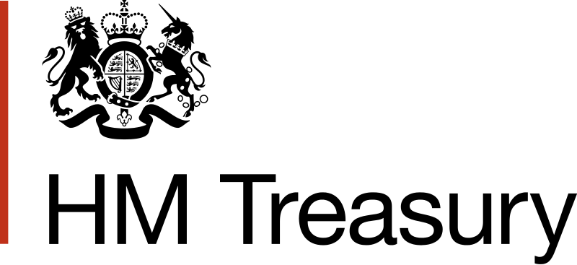 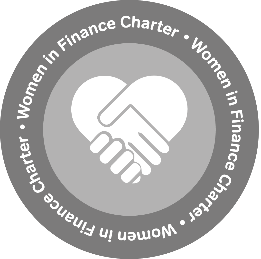 Women in Finance CharterAnnual update submission form – companies with 250 staff or less†Please complete this form as fully as possible in a Word document (NB HM Treasury cannot accept handwritten or scanned entries). We ask that you undertake reasonable checks to ensure the data in this document is correct before submitting it to us. If you wish to lock or password protect the document, please provide us with the correct password. If you have any queries regarding your submission, please contact us.Compulsory responses are marked with an asterisk *. The non-compulsory responses provide a suggested framework for both data and narrative reporting, based on feedback from signatories. The information provided in your response will be aggregated, anonymised and presented in the annual review of Charter signatories, to be compiled by our data partner New Financial and published in March 2024. HM Treasury’s privacy statement can be found as an attachment to the email you received with this form. To read New Financial’s data privacy statement, please click here. The annual review will highlight progress and share best practice in a constructive, positive way (click here to see the latest annual review). No information will be attributed without the express permission of the relevant signatory. If we do seek this permission, we will contact you in good time ahead of publication. Smaller organisations are monitored via a simplified form, and the data is presented in a separate section of the report (see p29-31). We want to know about your successes, but also get a true picture of where you have faced challenges. Please be as frank and as open as you can be in your responses, including where a target may not have been met. Note there is no wordcount limit for your responses.Completed submissions should be emailed to womeninfinance@hmtreasury.gov.uk before close on September 30th 2023. If you are able to send your submission earlier, we encourage you to do so.†If your company has more than 250 staff in the total workforce, please do not fill out this form and contact wifc@newfinancial.org  to request the relevant submission form.Section A) Signatory informationSection A) Signatory informationINSERT ANSWERS BELOW1*Name of signatory companyBritish Insurance Brokers’ Association (BIBA)2*Please select the sector which best describes the entity to which the Charter applies: (NB Please copy and paste in the righthand column) Investment managersBuilding society/ Credit unionFinancial advisorFintechGlobal banks/ investment banks	InsuranceLife and pensionsMarket infrastructurePayment systemProfessional servicesUK banksGovernment/regulatorTrade body/associationProfessional networkRecruiterOther (please specify)Trade association representing the interests of general insurance intermediaries3*Is Charter signatory FCA/PRA-regulated or does it conduct regulated activities?Yes/NoNot regulated.   All BIBA members are regulated by the Financial Conduct Authority.5Location of UK headquartersTown/ cityLondon6Type of entity to which Charter commitment appliesPlc/LLP/Ltd/Subsidiary/Regional division/Other (please specify)BIBA is a private limited company.7Nationality of group/parent (If applicable)UKSection B) Details of individuals who completed this submission Section B) Details of individuals who completed this submission INSERT ANSWERS BELOW1a*Name of individual responsible for completing submissionVannessa Young1b*Job title Compliance, Sustainability and Advisory Boards’ Manager1c*Email addressyoungv@biba.org.uk1d*Phone number0207 297 02332a*Name of additional contact for queries related to submission Pam Quinn2b*Job titleHead of Communications2c*Email addressquinnp@biba.org.uk2d*Phone number020 7397 0223Section C) Accountable executiveSection C) Accountable executiveINSERT ANSWERS BELOW1a*Name Graeme Trudgill1b*Job title Chief Executive Officer1c*Email address trudgillg@biba.org.uk2*Please confirm this submission form has been seen and approved by the AEYes/NoYesSection D) Senior management definitionSection D) Senior management definitionINSERT ANSWERS BELOW1*What is the firm’s definition of senior management?Those managers that are part of the BIBA Management Committee, including heads of department and individuals with specialist role functions (eg risk; corporate governance etc).2a*Has this definition changed since your previous submission to HMT? Yes/No No2b*If yes, please specify the change and why the change has been made. PLEASE NOTE:Any firms seeking to change their senior management definition in their target deadline year will need to provide senior management data in section E as per their previous definition. Section E) Senior management dataSection E) Senior management dataINSERT ANSWERS BELOWINSERT ANSWERS BELOWPLEASE NOTE:The data provided in this section should correspond to the senior management population to which your target refers in section F1 and as defined in section D1.If your firm has undergone a change in senior management definition and/or structural change since your last submission, please provide the corresponding data to reflect the change both this year and the previous year for comparison purposes.Any firms seeking to change their senior management definition in their target deadline year will need to provide senior management data in section E as per the previous definition.PLEASE NOTE:The data provided in this section should correspond to the senior management population to which your target refers in section F1 and as defined in section D1.If your firm has undergone a change in senior management definition and/or structural change since your last submission, please provide the corresponding data to reflect the change both this year and the previous year for comparison purposes.Any firms seeking to change their senior management definition in their target deadline year will need to provide senior management data in section E as per the previous definition.2022(as per previous submission)2023(as per this annual update)1a*Number of staff in total workforceIf the response to 1a* for 2023 is more than 250, please do not fill out this form and contact wifc@newfinancial.org to request the relevant submissions form for companies with more than 250 staff. 2727 (with 2 vacancies)1b*Number of staff in senior management population11101c*Number of female senior managers661d*Female senior managers as percentage of total senior management Calculation: (answer 1c ÷ answer 1b) x 100%55%60%2*Please provide the date to which the data in this submission relatesDD/MM/YY08/09/202228/09/2023Section F) Headline senior management target(s)Section F) Headline senior management target(s)INSERT ANSWERS BELOWINSERT ANSWERS BELOW1*What is the target(s) for female representation in senior management?Please note:This should be as per your previous submission to HMT.The target should be for the senior management population as defined in section D1 and for which data is provided in section E.40%40%2*What is the target deadline?DD/MM/YY Please be explicit, as we will treat a response of for example “2024” to mean the end of 2024.31/12/202331/12/20233a*Has the target(s) and/or deadline and/or the region to which it applies been altered/updated since your previous submission to HMT? Yes/NoTarget and region have remained the same.Target and region have remained the same.3b*If yes to 3a, please specify the new target and/or deadline and/or region to which it applies. Please note:Any signatories seeking to change their target or deadline in the deadline year of their original target will be held accountable in the Annual Review against their original target and deadline. 3c*If yes to 3a, please explain the reason for the change in target and/or deadline and/or the region to which it applies.If your deadline has passed or is by the end of 2023, please answer question 4. If your deadline is in the future, please answer question 5. If you have multiple headline targets, please answer 4 and/or 5 for each target as relevant.If your deadline has passed or is by the end of 2023, please answer question 4. If your deadline is in the future, please answer question 5. If you have multiple headline targets, please answer 4 and/or 5 for each target as relevant.If your deadline has passed or is by the end of 2023, please answer question 4. If your deadline is in the future, please answer question 5. If you have multiple headline targets, please answer 4 and/or 5 for each target as relevant.If your deadline has passed or is by the end of 2023, please answer question 4. If your deadline is in the future, please answer question 5. If you have multiple headline targets, please answer 4 and/or 5 for each target as relevant.4a*Have you have met your target(s) with a 2022 deadline (or earlier) during this reporting period? Yes/NoPlease note:The WIFC Annual Review lists all signatories that have hit their target.YesYes4b*If no to 4a, please explain why If your deadline is in the future (2024 and onwards), please answer question 5. If your deadline is in the future (2024 and onwards), please answer question 5. If your deadline is in the future (2024 and onwards), please answer question 5. If your deadline is in the future (2024 and onwards), please answer question 5. 5a*Have you met your target early?Yes/NoYesYes5b*Are you on track to meet your target (based on your own rationale for interim progress)?Yes/No5c*If the answer to 4b* is no, please explain whySection G) Senior executive pay linked to gender diversity targetsSection G) Senior executive pay linked to gender diversity targetsINSERT ANSWERS BELOWINSERT ANSWERS BELOW1a*Do you have a link between gender diversity targets and pay? Yes/ NoNoNo1b*If no, please explain whyPart of BIBA’s remuneration is by non-contractual bonus, which is driven by the performance of the organisation and by individuals meeting their own performance objectives.  This is discussed regularly by BIBA member firms at main Board level.BIBA is working towards every person on the senior management team including the executives having an objective to promote and encourage gender and all other diversity and to ensure that we recruit, promote and operate on the basis of equal opportunity.Part of BIBA’s remuneration is by non-contractual bonus, which is driven by the performance of the organisation and by individuals meeting their own performance objectives.  This is discussed regularly by BIBA member firms at main Board level.BIBA is working towards every person on the senior management team including the executives having an objective to promote and encourage gender and all other diversity and to ensure that we recruit, promote and operate on the basis of equal opportunity.Section H) Webpage dedicated to WIF CharterSection H) Webpage dedicated to WIF CharterINSERT ANSWERS BELOWINSERT ANSWERS BELOW1*Company URL where target(s)/ annual update is publishedhttps://www.biba.org.uk/responsibility/diversity-inclusion/This will change later in the year as we update our website, but we will ensure this report is displayed on our new site.https://www.biba.org.uk/responsibility/diversity-inclusion/This will change later in the year as we update our website, but we will ensure this report is displayed on our new site.